SMLOUVA O KRÁTKODOBÉM PRONÁJMU NEBYTOVÝCH PROSTORPronajímatel:Společenské centrum Trutnovska pro kulturu a volný čas(dále také „SCT“)zastoupené:  	ředitelem MgA. Liborem Kasíkemse sídlem:     	náměstí Republiky 999, 541 01 TrutnovIČ:          	72049537DIČ:	CZ72049537kontaktní osoba: Zuzana Jindrová, email: jindrova@uffo.cz, tel.: 739 471 380a Nájemce: DETO Production s.r.o.zastoupená:	Romane Kolbem, Tomášem Matuškou	se sídlem: Na příkopě 1047/17, 110 00 Praha 1	IČ: 28809076	kontaktní osoba: Tomáš Matuška, email: info@detoproduction.cz, tel.: 604 974 005uzavírají dle občanského zákoníku a za podmínek dále stanovenýchtuto smlouvu o krátkodobém pronájmu nebytových prostor1.	Pronajímatel pronajme nájemci nebytové prostory    připravené dle požadavků nájemce pro realizaci akce:2. 	Finanční ujednání 	2.1	Záloha:		Pokud se jedná o krátkodobý pronájem sálu za účelem realizace akce typu ples, taneční akce,     	 	popř. koncert, komponovaný pořad a obdobné akce v SCT, uhradí nájemce po podpisu smlouvy o 		krátkodobém pronájmu, na základě vystavené zálohové faktury, zálohu 5.000 Kč vč. DPH. 		A) V případě, že nájemce od smlouvy odstoupí nejpozději 3 měsíce před termínem konání akce, je 		nájemci záloha vrácena v plné výši.		B) V případě, že nájemce od smlouvy odstoupí v době kratší než 3 měsíce před termínem konání akce,              	záloha nebude nájemci navrácena a pronajímateli zůstane jako náhrada storno nákladů. 	2.2	Smluvní pokuta:V případě, že se akce uskuteční, avšak v jejím důsledku bude nutné provést úklid ve větší míře, než je obvyklé (konfety, dekorace, odložený obalový materiál, znečištěné prostory SCT návštěvníky apod..) nebo pokud nájemce poruší ustanovení smlouvy, které je uvedeno v bodě 3., 4. a 8., bude nájemce povinen uhradit smluvní pokutu 5.000 Kč vč. DPH. Pronajímatel je oprávněn jednostranně započíst na úhradu této smluvní pokuty pohledávku nájemce z navrácení zálohy dle bodu 2.1 této smlouvy.     	2.3 	Výše nájemného:Výše nájemného a služeb se řídí platným Cenovým výměrem - Ceníkem SCT, jenž je k nahlédnutí v sídle pronajímatele, nebo ke stažení na webových stránkách http://uffo.cz/sluzby/pronajem-salu/. K částce nájemného se připočítává DPH v základní výši.		2.4 	Ukončení akce:		A) Povolení posunutí termínu času ukončení akce nebo vyklizení sálu - v takovém případě je nájemce 		povinen uhradit za každou započatou hodinu prodlouženého trvání akce 10% z celkového nájemného 		za pronájem prostor a za každou další započatou hodinu užití prostor SCT k vyklizení sálu částku dle 		hodinové sazby pronájmu uvedenou v Ceníku SCT.B) Nepovolení posunutí termínu ukončení akce a vyklizení sálu – v případě, že nedojde k vyklizení pronajatého prostoru dle smlouvy, pronajímatel zajistí vyklizení prostor vlastními prostředky na náklady nájemce. Nájemce je povinen uhradit tyto náklady do 14 dnů od doručení faktury pronajímatelem.	2.5	Úhrada:Nájemce uhradí pronajímateli nájemné a úhrady za služby na základě faktury, kterou vystaví SCT do 14 dnů po skončení uvedené akce.	2.6 	Výše účtované částky:pronájem hlavního sálu s balkónem a zázemím, včetně služeb šatnářů, techniků a provozního pracovníka, který zároveň vykonává požární dohled – 55.000 Kč + DPHuklízečka – 1.100 Kč + DPHzvětšení podia na rozměr 8 m x 6m – 3.600 Kč + DPH				
						CELKEM: 59.700 Kč + DPHV případě, že si nájemce objedná další služby (ozvučení nad rámec pronájmu, osvětlení nad rámec pronájmu apod.), zavazuje se uhradit tyto služby na základě faktury SCT (dle Cenového výměru SCT). 3. 	Povinnosti nájemce	3.1 	Nájemce je povinen určit hlavního pořadatele akce staršího 18 let, který je způsobilý k vykonávání dané činnosti.	3.2	Nájemce se zavazuje, že škodu, která byla na majetku SCT způsobena v době sjednaného pronájmu 		jím, nebo návštěvníky jím uskutečněné akce, nebo osobami, které pro něho akci zajišťovaly, nahradí 		v plném rozsahu v souladu s ustanoveními občanského zákoníku nejpozději do 3 měsíců od data 		vzniku škody.	3.3 	Nájemce se zavazuje, že zajistí nepřekročení kapacity míst, která je stanovena touto smlouvou. Při		nedodržení tohoto závazku ponese nájemce případné sankce ze strany kontrolních orgánů veřejné 		správy.	3.4 	Z provozních důvodů je nutné, aby nájemce zajistil pořadatelskou službu, a to v minimálním počtu 4 osob, s nástupem nejdéle 1 hodinu před otevřením sálu pro návštěvníky. Pořadatelé musí být po celou dobu akce řádně označení. Na každém patře pronajatého prostoru musí být vždy minimálně jeden člen pořadatelské služby, obzvláště pak v prostoru šaten pro návštěvníky, pakliže je součástí nájmu. Osoby vykonávající tuto službu musejí být starší 18 let a musí být dostatečně způsobilí k vykonávání dané činnosti, po celou dobu akce nesmí požívat alkoholické nápoje a musejí své pořadatelské povinnosti plnit řádně, a to až do odchodu posledních návštěvníků. Pořadatelská služba dohlíží na zachování pořádku obvyklého pro danou akci, aby se dodržovala všechna nařízení SCT a aby nikdo neoprávněný nevstupoval do prostoru, který je určen pouze zaměstnancům SCT. 	3.5 	Nájemce prostřednictvím pořadatelské služby odpovídá za dodržení vyklizení prostor SCT ve sjednaném čase a za zachování pořádku obvyklého pro obdobné akce. Dojde-li k jeho narušení a k obnovení nepostačí síly pořadatelské služby, je povinen požádat o zásah městskou policii nebo Policii ČR. Pokud nájemce poruší ustanovení o pořadatelích, má pronajímatel právo okamžitě ukončit akci.	3.6	Nájemce byl seznámen s tím, že prostory Inforecepce UFFO se nesmějí používat. Za toto ustanovení odpovídá pořadatelská služba nájemce.	3.7 	Nájemce se zavazuje, že bude respektován a dodržován provozní řád a požární řád objektu SCT, se kterými byl seznámen, předpisy o BOZP včetně zákazu kouření. Kouření není v objektech SCT povoleno vůbec, nebo pouze na vyhrazených místech. Nájemce je povinen seznámit požární hlídku s PO – viz příloha smlouvy. 	3.8 	Nájemce je povinen uposlechnout pokynů provozního zaměstnance SCT.	3.9	Pokud nájemce užívá prostory SCT pro konání akce, při které je užito děl, jejichž provedení podléhá 	autorským právům k dílům hudebním, literárním či divadelním, filmovým a dalším, je povinností 	nájemce zaslat Žádost o svolení k užití děl příslušnému správci autorských práv a uhradit stanovené 	poplatky (OSA, Intergram, Dilia apod.).4.	Povinnosti Hlavního pořadatele akce	Jméno hlavního pořadatele akce – DETO production s.r.o.	4.1	Hlavní pořadatel nesmí po celou dobu akce požívat alkoholické nápoje a musí své povinnosti plnit řádně až do odchodu všech návštěvníků. Po celou tuto dobu se musí zdržovat v prostorách SCT. 	4.2	Hlavní pořadatel převezme před zahájením akce od pověřeného pracovníka SCT pronajaté		prostory. Stav prostor a čas převzetí je zaznamenán do provozní knihy. 	4.3	Po ukončení akce předává hlavní pořadatel prostory pověřenému pracovníkovi SCT. O předání			musí být proveden zápis do provozní knihy, kam je zaznamenán čas ukončení akce, čas převzetí			prostor od nájemce a stav prostor po akci včetně zápisu o případných škodách na majetku SCT			způsobených při akci nájemcem nebo návštěvníky jím uskutečněné akce. Hlavní pořadatel je			povinen tento záznam potvrdit svým podpisem. Pokud nesouhlasí s uvedenými údaji, musí své 			vyjádření napsat okamžitě do provozní knihy. Na pozdější námitky nebude brán zřetel.	4.4	Hlavní pořadatel ručí za pořadatelskou službu a za požární hlídku.	4.5	Při akcích, kdy je využíván sál s kapacitou nad 200 osob, je vždy nutná přítomnost jedné osoby jako požární hlídky (a vždy nad každých 200 osob musí být určen další člen požární hlídky). Velitelem hlídky je zaměstnanec SCT, který se kontaktuje s hlavním pořadatelem před zahájením akce. Hlavní pořadatel je povinen nahlásit a představit veliteli hlídky nejméně další jednu způsobilou osobu starší 18 let, která bude členem požární hlídky po celou dobu akce. Tato osoba nesmí po celou dobu akce požívat alkoholické nápoje a musí své povinnosti plnit řádně až do odchodu všech návštěvníků. Po celou tuto dobu se musí zdržovat v prostorách SCT.  5.	Veškeré občerstvení v prostorách Uffo zajišťuje výhradně Caffé Uffo. Provozovatel: Společenské centrum 	Trutnovska pro kulturu a volný čas, náměstí Republiky 999, 541 01 Trutnov.6.	Přítomnost technika SCT je vždy nutná, pokud bude při akci použito jakékoliv elektrické zařízení jeviště nebo     	technické kabiny.7.	Šatna pro návštěvníky akce je pronajímána pouze se šatnáři SCT. Odpovědnost za škodu na zde odložených	věcech nese SCT, a to v souladu s ustanoveními občanského zákoníku § 2945.8.	Jiné požadavky	8.1	Nájemce byl seznámen s tím, že v prostorách SCT platí zákaz konzumace donesených potravin 			a pití – bez ohledu na to, zda alkoholického. Za dodržení tohoto ujednání zodpovídá hlavní pořadatel 			akce a pořadatelská služba.9.	Závěrečná ujednání	9.1 	Pokud v této smlouvě není stanoveno jinak, řídí se právní vztahy z ní vyplývající občanským       		zákoníkem.	9.2 	V případě změny obecně platných předpisů, která by měla vliv na obsah některých ustanovení této     		smlouvy, zavazují se smluvní strany provést příslušné změny či úpravy smlouvy.	9.3 	Smluvní strany se zavazují řešit všechny náležitosti vyplývající z této smlouvy i případně vzniklé     		nesrovnalosti v duchu vzájemné spolupráce.	9.4 	Smlouvu je možno měnit či doplňovat jen písemnými dodatky se souhlasem obou smluvních stran.	9.5 	Tato smlouva nabývá platnosti a účinnosti dnem jejího podpisu oběma smluvními stranami. Smlouva 		může být okamžitě zrušena jednou ze smluvních stran pouze v případě, že druhá smluvní strana 		porušila hrubým způsobem ujednání této smlouvy, nebo v případě, že se na zrušení smlouvy obě 		smluvní strany vzájemně dohodnou.	9.6 	V případě, že by byla akce znemožněna v důsledku nepředvídatelné a neodvratitelné události, ležící     		mimo smluvní strany (např. přírodní katastrofa, epidemie, úřední zákaz apod.), mají obě smluvní     		strany právo od smlouvy odstoupit bez nároku na finanční úhradu škody.	9.7	Tato smlouva je sepsána ve třech vyhotoveních, z nichž jedno obdrží nájemce a zbývající dvě 			pronajímatel. Smlouva nabývá platnosti dnem podpisu oběma smluvními stranami.	9.8	Tato smlouva obsahuje čtyři přílohy – 1. Rozsah služeb v ceně pronájmu, 2. Požární evakuační plán, 3. Požární poplachová směrnice, 4. Plánek sáluV Trutnově, dne: …………………………………………………                                     ……………………………………………………       		za pronajímatele							za nájemcRozsah technických služeb v ceně pronájmu sáluZVUK:Ceny pronájmu sálu zahrnují:ozvučení bezdrátových mikrofonů, jednotlivých nástrojů, hudby z mediálních přehrávačů základní úpravy zvukových nahrávekodposlechový systém adekvátní k povaze akceCeny pronájmu sálu nezahrnují:ozvučení hudebních skupin, komplikované ozvučení prostoru, složitější střihové a masteringové práce, nahrávání, použití menších mobilních aparátů apod.SVĚTLA:Ceny pronájmu sálu zahrnují:scénické nasvícení prostoru adekvátní k charakteru akcezměny světelných nálad v průběhu akce dle požadavků objednatelepoužití sledovacích reflektorů (follow spotů) - nutno hlásit předemCeny pronájmu sálu nezahrnují:složité nasvícení prostorupoužití dalších světel, které nejsou v inventáři SCT apod. užití mlho strojeVIDEO:Ceny pronájmu sálu zahrnují:projekce na plátno 6x4m či malé stativové 150x150 cmdbavení přinesených videí, prezentací, fotografií a jejich základní úpravy nutné pro správné zobrazeníCeny pronájmu sálu nezahrnují:použití dalších promítacích pláten a projektorůstřihové práce, formátování videa apod.PODIUM:Ceny pronájmu sálu zahrnují:plesové podium o rozměrech 6x4 m a výšce 0,8 m s černým zakrytím Ceny pronájmu sálu nezahrnují:stavbu většího podia, atypického podia apod.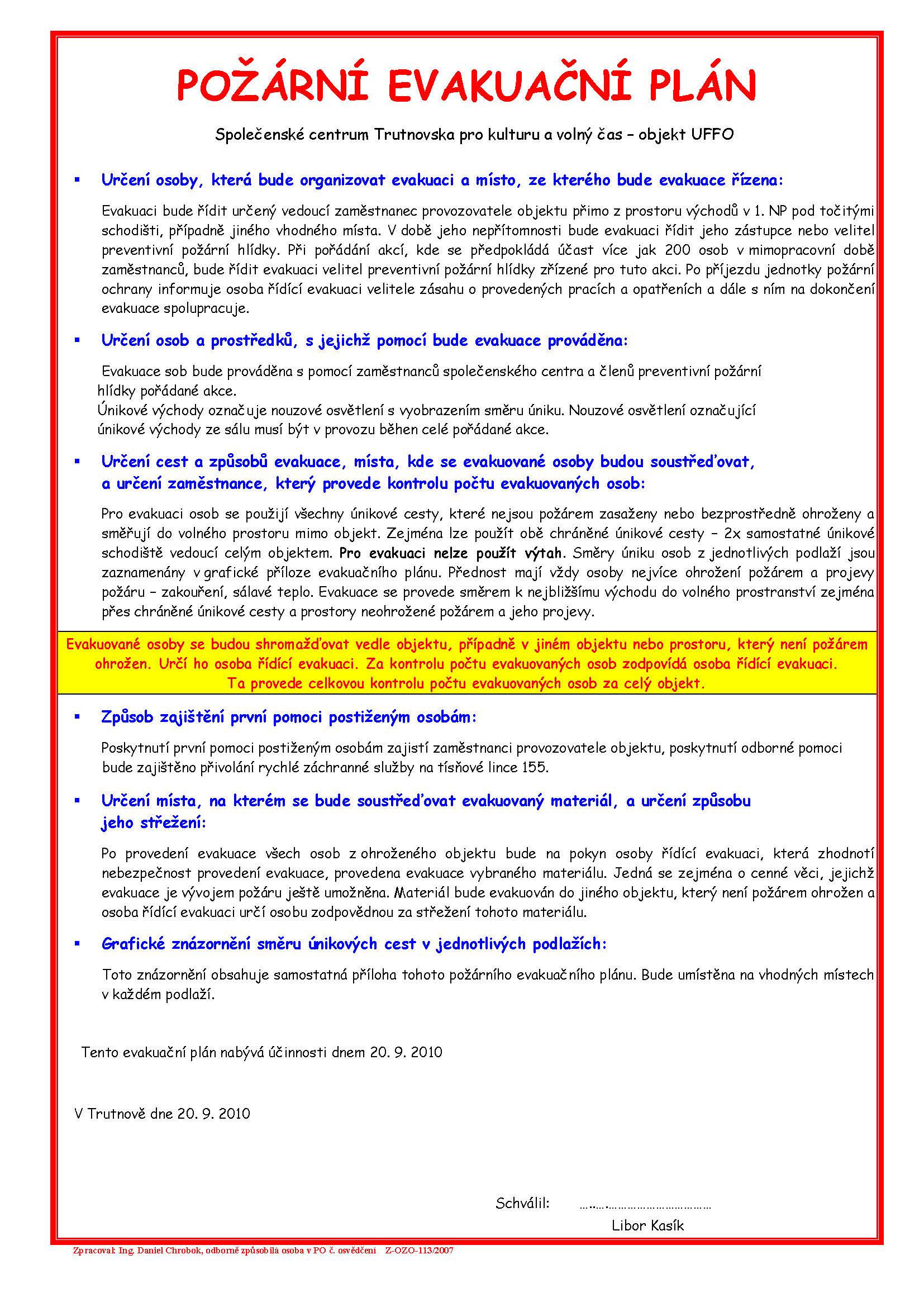 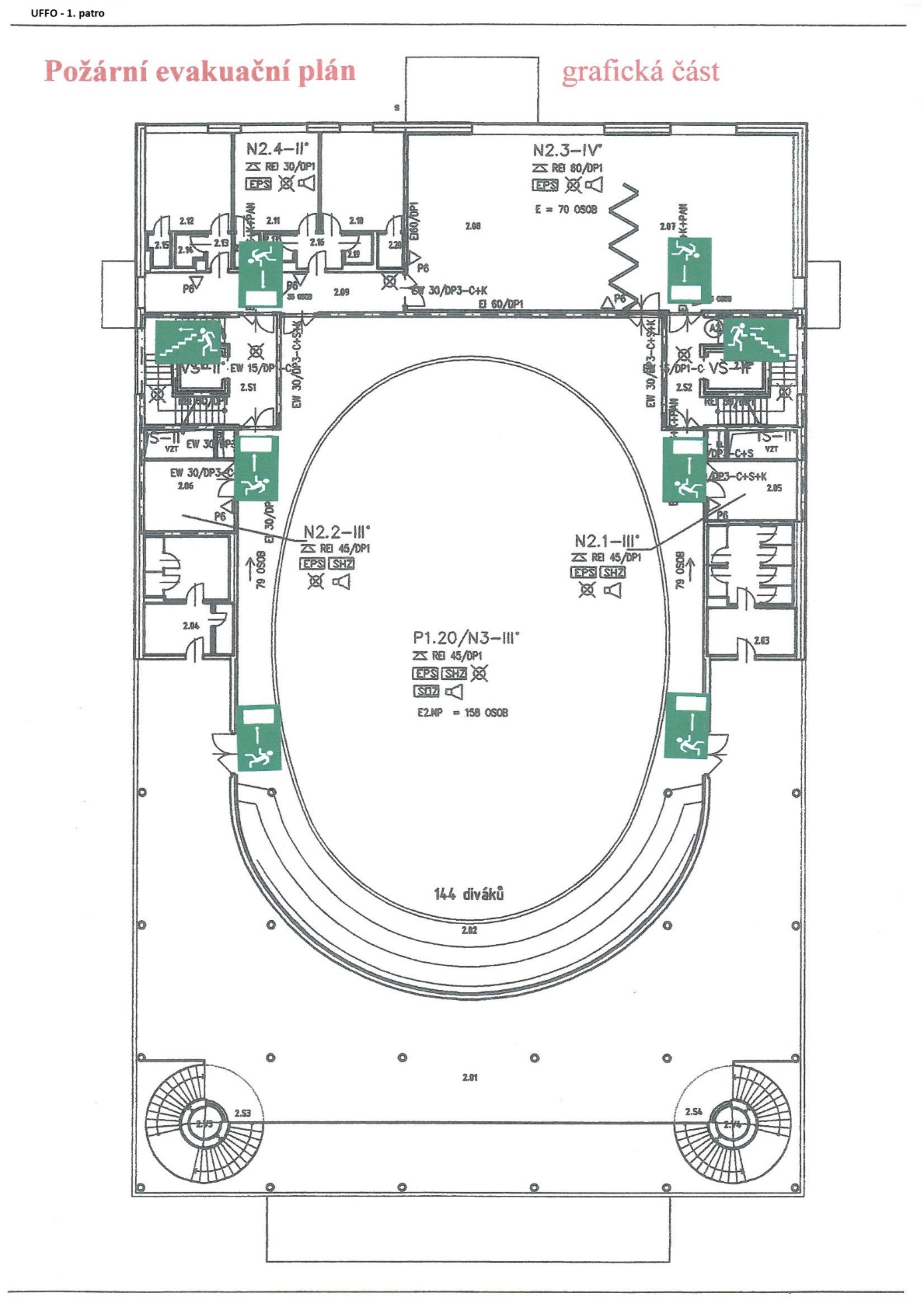 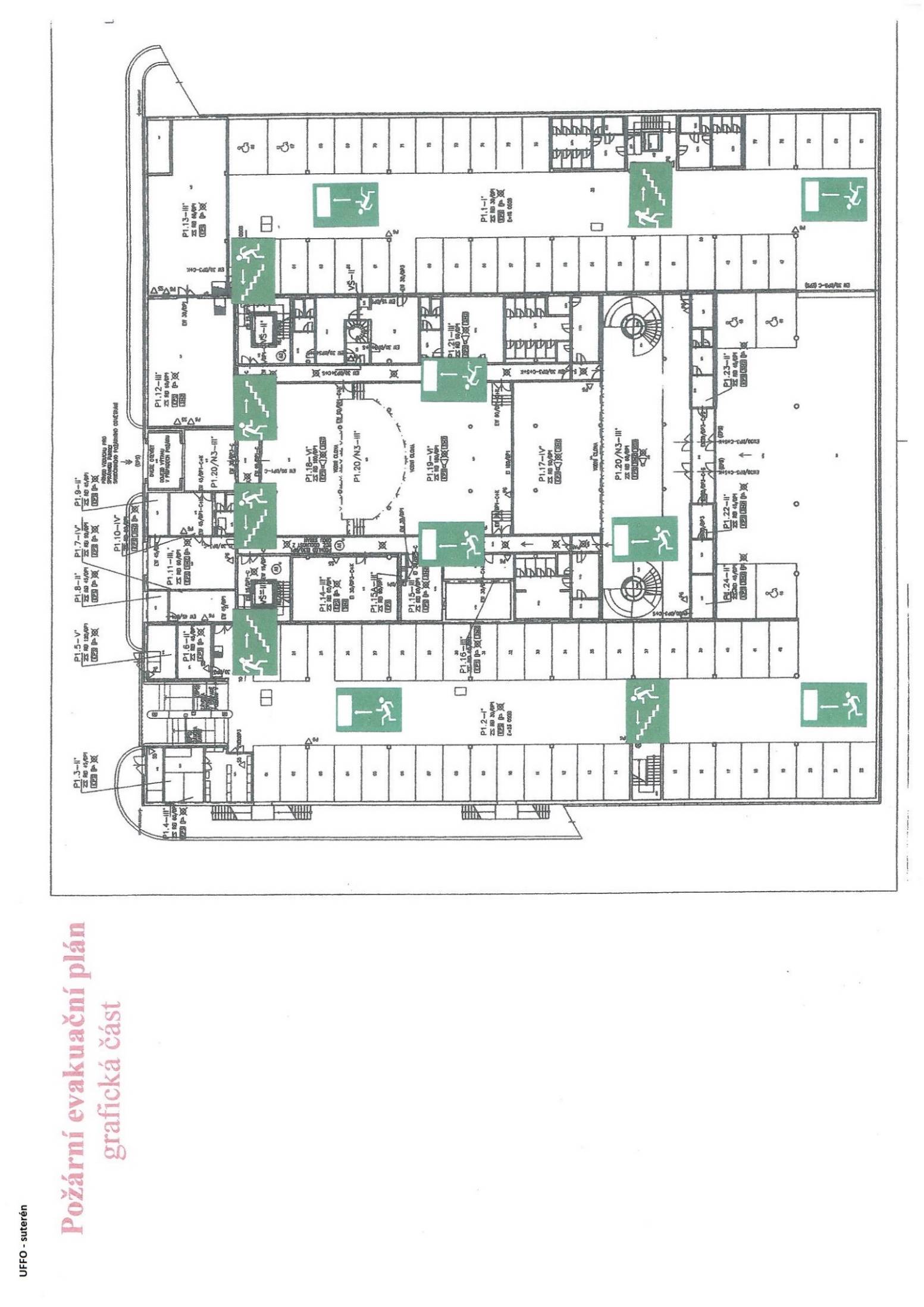 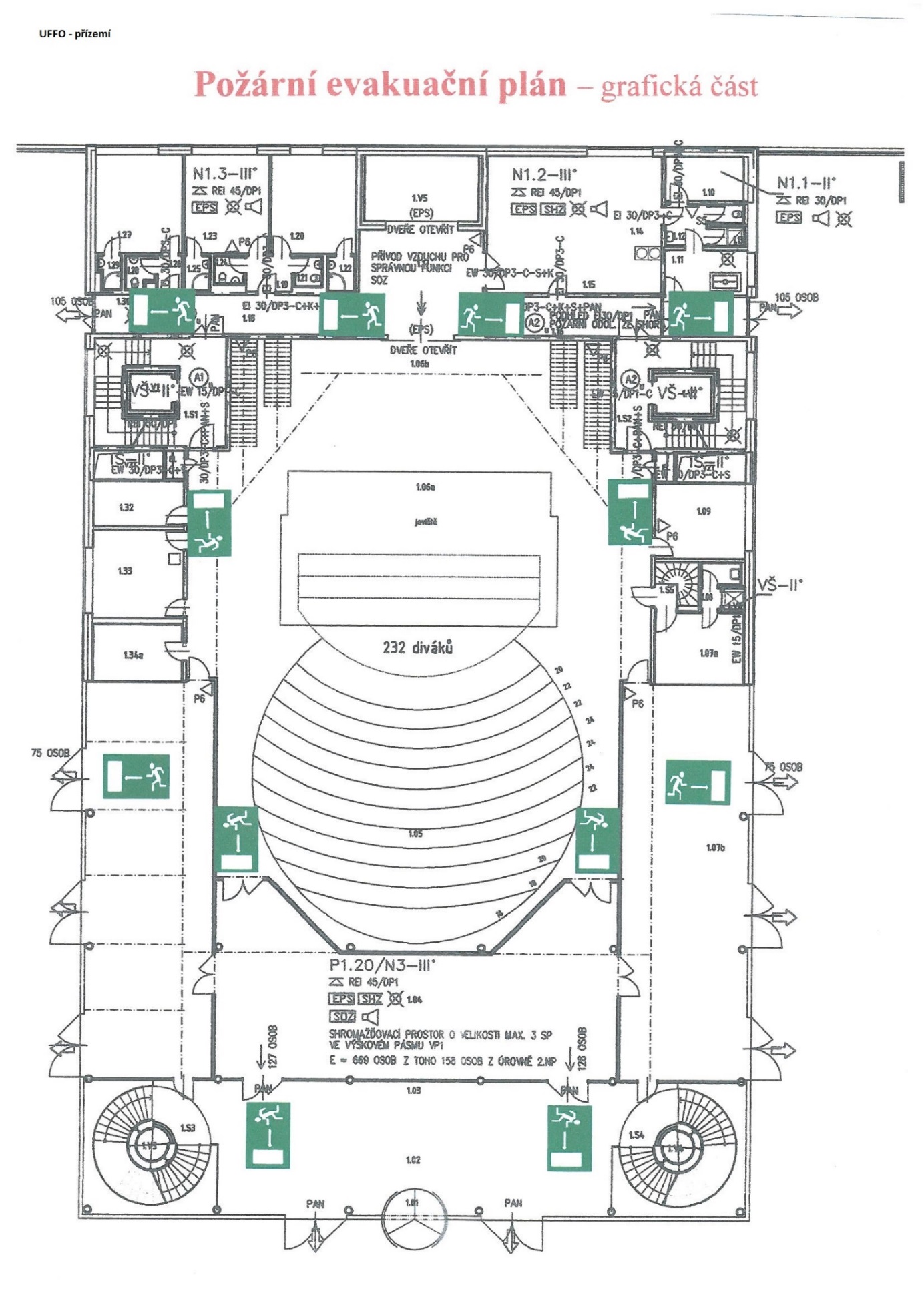 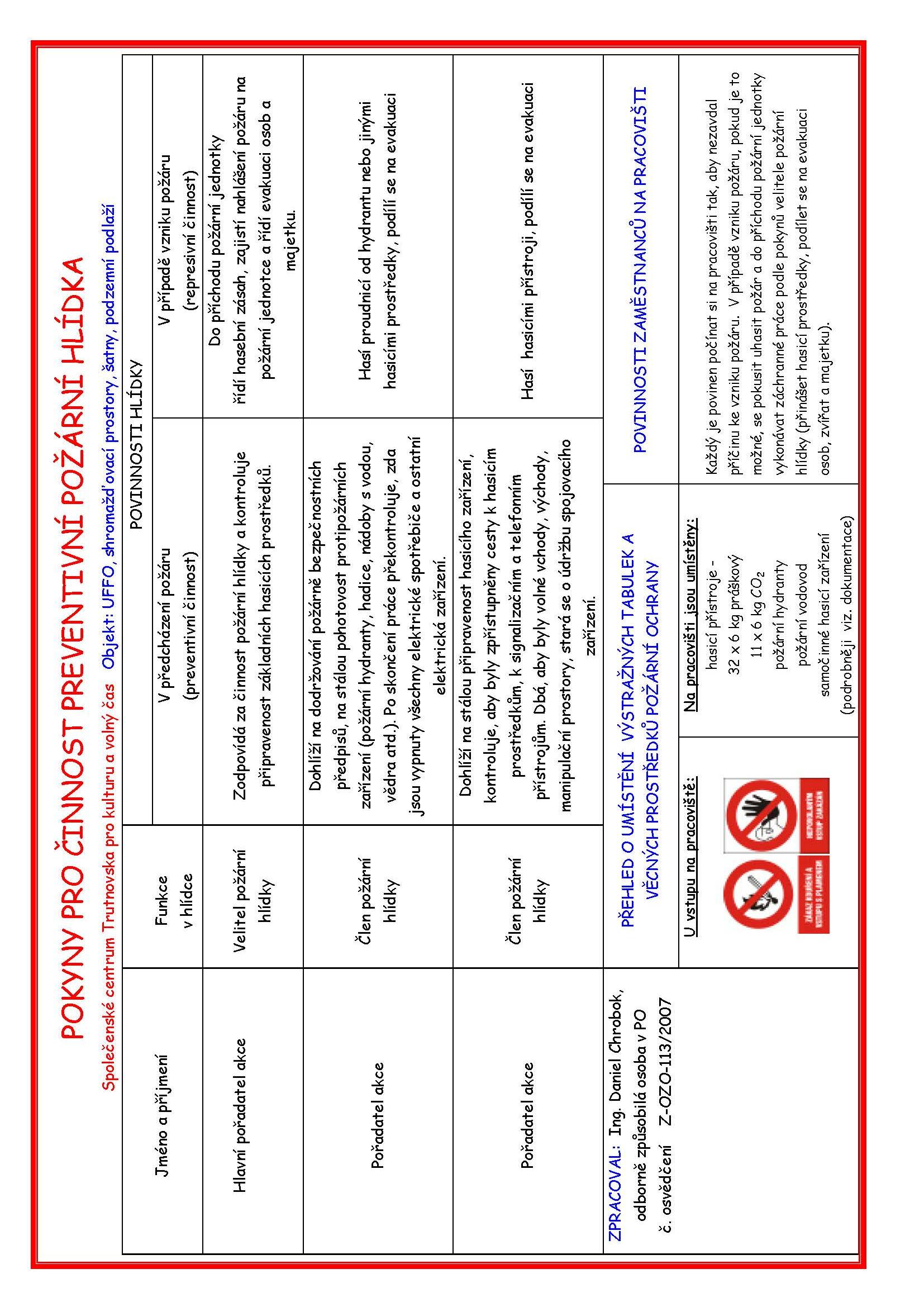 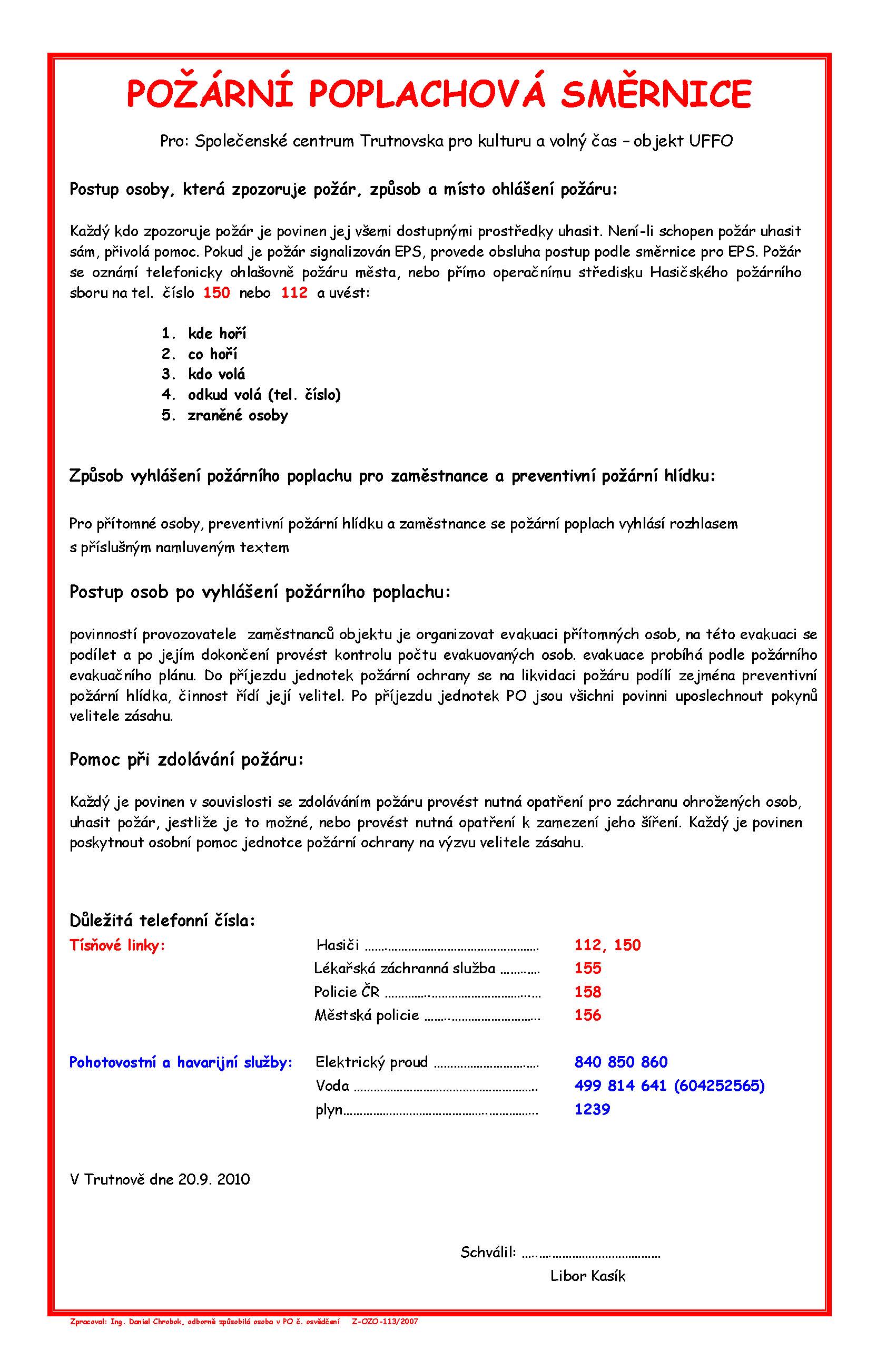 Plánek sálu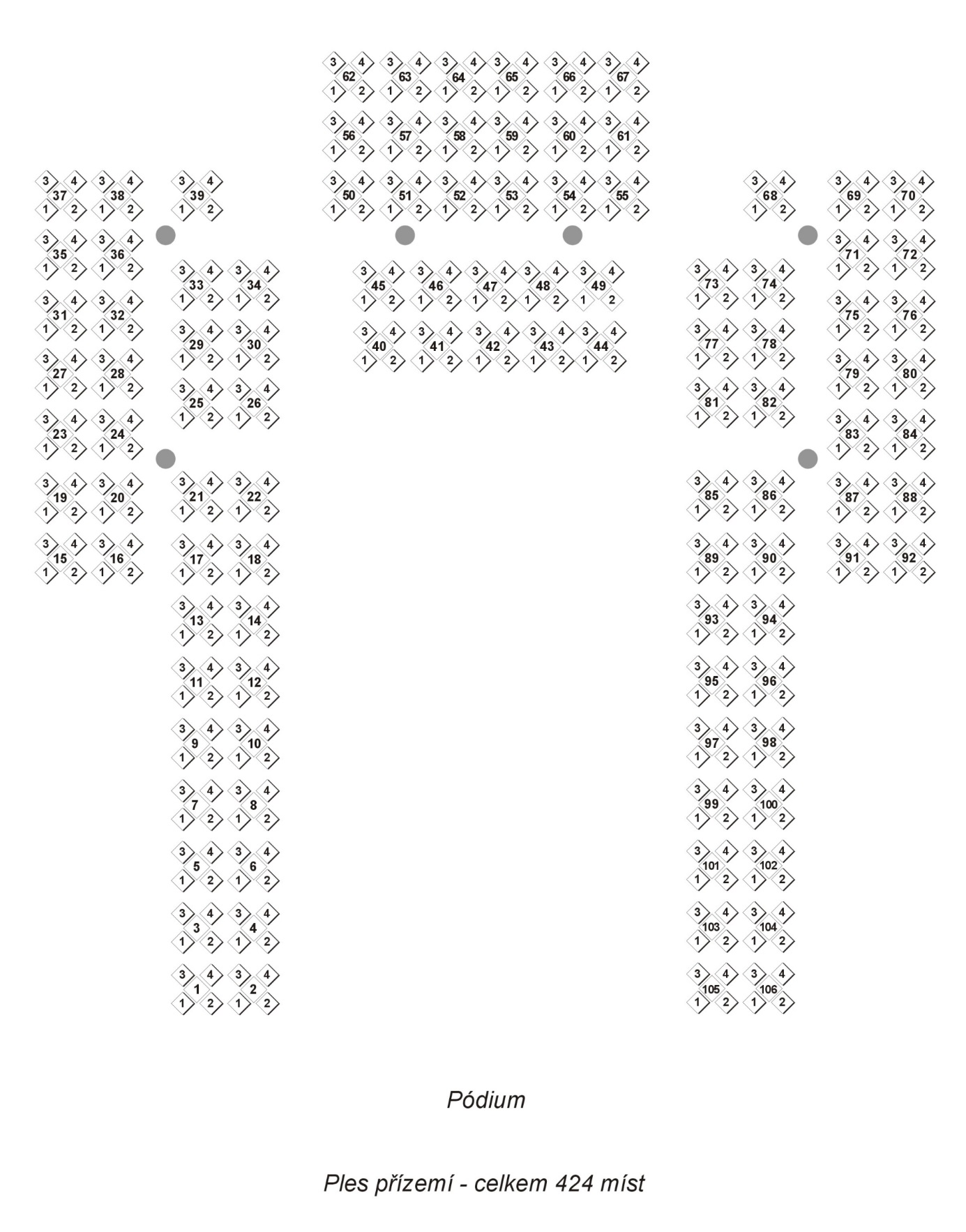 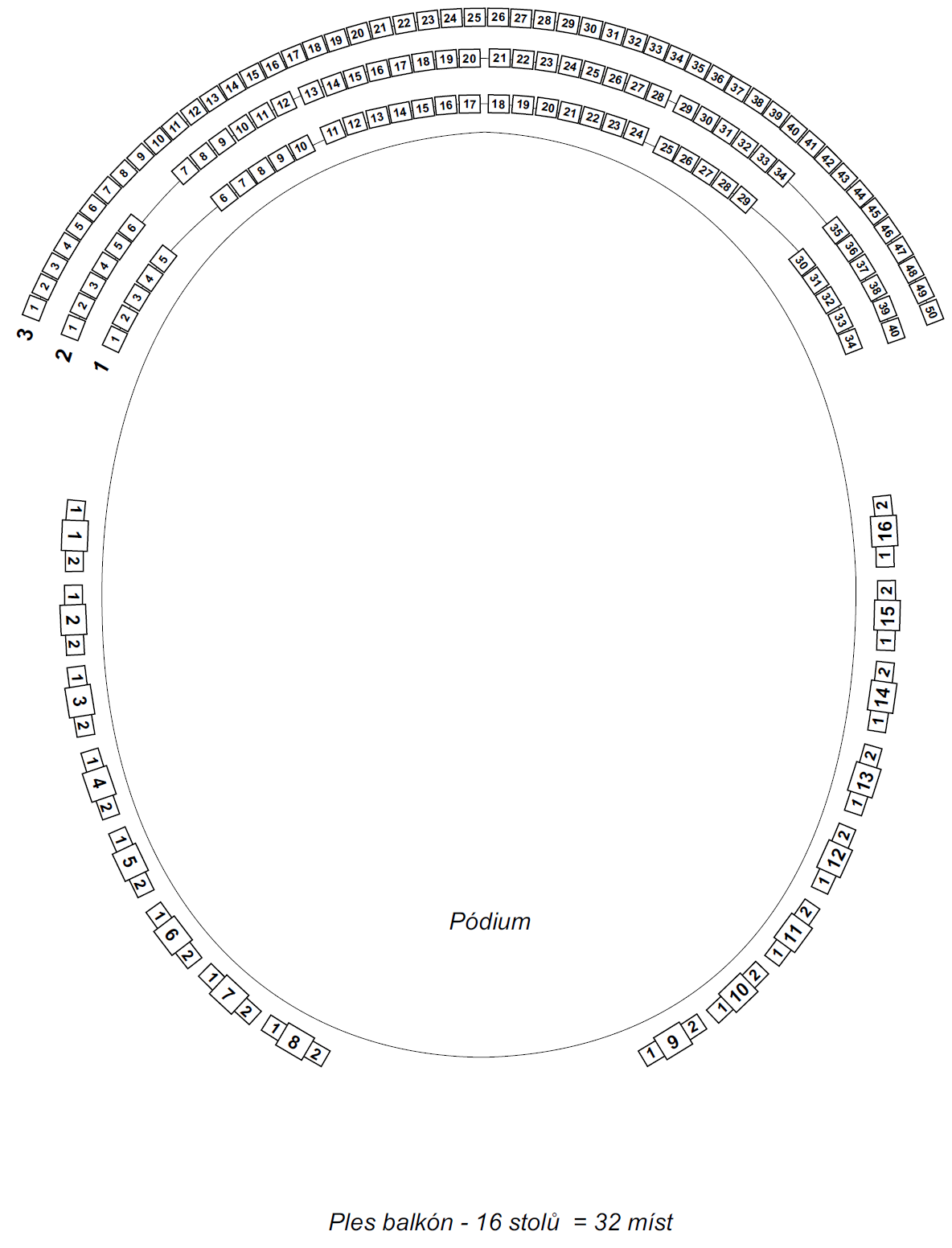 UFFOHlavní sál – přízemí, balkonNázev akcePles Vitesco Technologies s.r.o.Ples Vitesco Technologies s.r.o.Ples Vitesco Technologies s.r.o.Ples Vitesco Technologies s.r.o.Ples Vitesco Technologies s.r.o.Ples Vitesco Technologies s.r.o.Ples Vitesco Technologies s.r.o.Typ akcePles Ples Ples Ples Ples Ples Ples Datum akce11. 1. 2020 - sobota 11. 1. 2020 - sobota 11. 1. 2020 - sobota 11. 1. 2020 - sobota 11. 1. 2020 - sobota 11. 1. 2020 - sobota 11. 1. 2020 - sobota Přístup do prostor SCTod 14:00 hodinod 14:00 hodinod 14:00 hodinod 14:00 hodinod 14:00 hodinod 14:00 hodinod 14:00 hodinZačátek akcev 20:00 hodinv 20:00 hodinv 20:00 hodinČas ukončení akceČas ukončení akceČas ukončení akceve 2:00 hodinČas vyklizení sáluČas vyklizení sáluČas vyklizení sáludo 3:00 hodinUspořádání: plesovéKapacita: 424 míst na sezení v přízemí, 32 míst na sezení na balkoněKapacita: 424 míst na sezení v přízemí, 32 míst na sezení na balkoněKapacita: 424 míst na sezení v přízemí, 32 míst na sezení na balkoněKapacita: 424 míst na sezení v přízemí, 32 míst na sezení na balkoněKapacita: 424 míst na sezení v přízemí, 32 míst na sezení na balkoněKapacita: 424 míst na sezení v přízemí, 32 míst na sezení na balkoněPlánek: ANOPROVOZNÍ POŽADAVKYPROVOZNÍ POŽADAVKYOd ………hodinOd ………hodinOd ………hodinDo………hodinDo………hodinDo………hodinŠatna pro návštěvníky Šatna pro návštěvníky 18:45 hodin18:45 hodin18:45 hodindo odchodu návštěvníkůdo odchodu návštěvníkůdo odchodu návštěvníkůPožární asistenční službaPožární asistenční služba19:00 hodin19:00 hodin19:00 hodindo odchodu návštěvníkůdo odchodu návštěvníkůdo odchodu návštěvníkůTechnici (zvuk, světla)Technici (zvuk, světla)14:00 hodin14:00 hodin14:00 hodinpo dobu používání el. zařízení SCTpo dobu používání el. zařízení SCTpo dobu používání el. zařízení SCTProvozní pracovníkProvozní pracovník14:00 hodin14:00 hodin14:00 hodindo vyklizení sáludo vyklizení sáludo vyklizení sáluRecepce otevřena Recepce otevřena NENENENENENEUvaděčky (nad rámec pronájmu)Uvaděčky (nad rámec pronájmu)NENENENENENEUklízečka (nad rámec pronájmu)Uklízečka (nad rámec pronájmu)ANO od 19:00ANO od 19:00ANO od 19:002:002:002:00Kustod na galeriiKustod na galeriiANOANOANOANOANOANOTECHNICKÉ POŽADAVKYTECHNICKÉ POŽADAVKYTECHNICKÉ POŽADAVKYTECHNICKÉ POŽADAVKYTECHNICKÉ POŽADAVKYTECHNICKÉ POŽADAVKYTECHNICKÉ POŽADAVKYTECHNICKÉ POŽADAVKYVelikost podia Velikost podia Velikost podia šířka 8 m x hloubka 6 m x výška 0,8 m šířka 8 m x hloubka 6 m x výška 0,8 m šířka 8 m x hloubka 6 m x výška 0,8 m šířka 8 m x hloubka 6 m x výška 0,8 m šířka 8 m x hloubka 6 m x výška 0,8 m Počet šaten pro účinkujícíPočet šaten pro účinkujícíPočet šaten pro účinkující3 šatny v přízemí, 3 šatny v 1. patře3 šatny v přízemí, 3 šatny v 1. patře3 šatny v přízemí, 3 šatny v 1. patře3 šatny v přízemí, 3 šatny v 1. patře3 šatny v přízemí, 3 šatny v 1. patřeČekárna hercůČekárna hercůČekárna hercůANO ANO ANO ANO ANO ZkušebnaZkušebnaZkušebnaNENENENENEProjekce na projekční plátnoProjekce na projekční plátnoProjekce na projekční plátnoANOANOANOANOANOTechnikaTechnikaTechnikaNájemce si zajistí vlastní aparaturu a zvukaře, SCT pustí hudbu k doprovodným programům, zajistí základní nasvícení sálu, nasvícení doprovodných programů a zapůjčí 2 bezdrátové mikrofony pro moderátora.Nájemce si zajistí vlastní aparaturu a zvukaře, SCT pustí hudbu k doprovodným programům, zajistí základní nasvícení sálu, nasvícení doprovodných programů a zapůjčí 2 bezdrátové mikrofony pro moderátora.Nájemce si zajistí vlastní aparaturu a zvukaře, SCT pustí hudbu k doprovodným programům, zajistí základní nasvícení sálu, nasvícení doprovodných programů a zapůjčí 2 bezdrátové mikrofony pro moderátora.Nájemce si zajistí vlastní aparaturu a zvukaře, SCT pustí hudbu k doprovodným programům, zajistí základní nasvícení sálu, nasvícení doprovodných programů a zapůjčí 2 bezdrátové mikrofony pro moderátora.Nájemce si zajistí vlastní aparaturu a zvukaře, SCT pustí hudbu k doprovodným programům, zajistí základní nasvícení sálu, nasvícení doprovodných programů a zapůjčí 2 bezdrátové mikrofony pro moderátora.TombolaTombolaTombolaANO – SCT připraví 4 stoly s ubrusy a 2 žide do hlavního sáluANO – SCT připraví 4 stoly s ubrusy a 2 žide do hlavního sáluANO – SCT připraví 4 stoly s ubrusy a 2 žide do hlavního sáluANO – SCT připraví 4 stoly s ubrusy a 2 žide do hlavního sáluANO – SCT připraví 4 stoly s ubrusy a 2 žide do hlavního sáluFotokoutekFotokoutekFotokoutekANO – SCT připraví 3 stoly s ubrusy a 2 židle do suterénu vpravo od vstupu z garážíANO – SCT připraví 3 stoly s ubrusy a 2 židle do suterénu vpravo od vstupu z garážíANO – SCT připraví 3 stoly s ubrusy a 2 židle do suterénu vpravo od vstupu z garážíANO – SCT připraví 3 stoly s ubrusy a 2 židle do suterénu vpravo od vstupu z garážíANO – SCT připraví 3 stoly s ubrusy a 2 židle do suterénu vpravo od vstupu z garážíParkováníParkováníParkováníSCT zajistí parkovací karty pro pořadatele, popřípadě zajistí bezplatný vjezd do garáží.SCT zajistí parkovací karty pro pořadatele, popřípadě zajistí bezplatný vjezd do garáží.SCT zajistí parkovací karty pro pořadatele, popřípadě zajistí bezplatný vjezd do garáží.SCT zajistí parkovací karty pro pořadatele, popřípadě zajistí bezplatný vjezd do garáží.SCT zajistí parkovací karty pro pořadatele, popřípadě zajistí bezplatný vjezd do garáží.